ПРОГРАММА КАНДИДАТА В ДЕПУТАТЫ ЗЕЛЬВЕНСКОГО РАЙОННОГО СОВЕТА ДЕПУТАТОВ ПО МАДЕЙКОВСКОМУ ИЗБИРАТЕЛЬНОМУ ОКРУГУ № 5 (агрогородок Кривичи, деревни: Бережки, Вишневка, Долгополичи, Мадейки, Пасутичи, Холстово, хутор Зеленица)СЕРГЕЙ МАРТЫ НИКОЛАЕВНЫИз предвыборной программы:Свою деятельность вижу в следующих направлениях:-содействовать улучшению торгового обслуживания населения района;-прилагать все усилия для развития культуры, образования, здравоохранения и спорта;-поддерживать решения и инициировать мероприятия, направленные на благоустройство улиц и дворовых территорий;-выступать с инициативами, направленными на укрепление семьи, профилактику насилия в семье, борьбу с алкоголизмом и наркоманией;-активно участвовать и привлекать население к здоровому образу жизни.Конкретная работа в округе будет направлена на поддержку прямых связей с избирателями по защите их прав и законных интересов.СДЕЛАЙТЕ ПРАВИЛЬНЫЙ ВЫБОР, ПРОГОЛОСУЙТЕ ЗА ДОСТОЙНОГО КАНДИДАТА!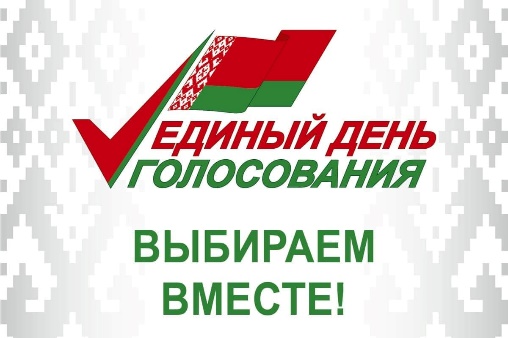 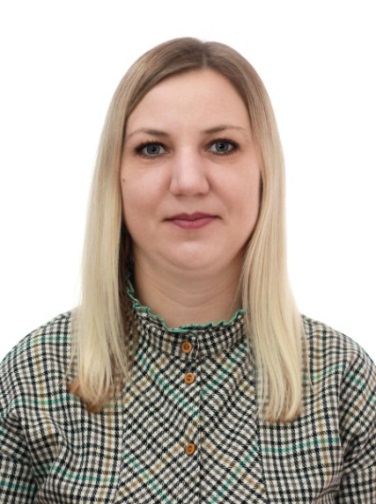 Сергей Марта Николаевна, 22 марта 1985 года рождения, заместитель директора Зельвенского филиала Гродненского областного потребительского общества, проживает в г.п. Зельва, член Белорусской партии «Белая Русь».